…………..……………. MÜHENDİSLİĞİ BÖLÜM BAŞKANLIĞINA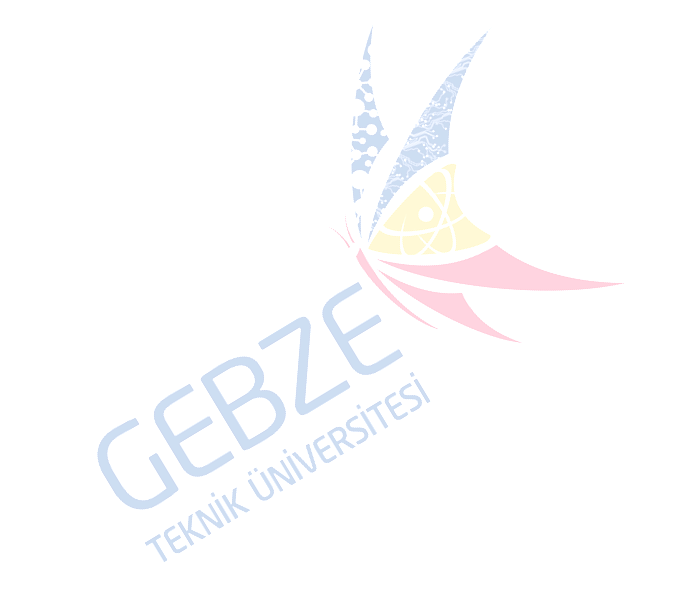 Bölümünüz ………………….. numaralı lisans öğrencisiyim. Gebze Teknik Üniversitesi Lisans Eğitim ve Öğretim Yönetmeliği madde 9. ve madde 28. de belirtilen hususlarla ilgili olarak  yaz öğretimi için, ……………. Üniversitesinde açılan yaz okulunda ………………… dersini almak istiyorum.Gereğini arz ederim.…/…/20...Adı-Soyadıİmza  Uygundur						        Uygundur            Danışmanın					GTÜ’de dersi veren Öğretim Üyesinin	      Adı-Soyadı-İmzası					    Adı-Soyadı-İmzasıEK: Yaz okulunda alınacak ders/derslerin GTÜ ve karşı Üniversite AKTS formlarıNOT 1: Yaz okulunda birden fazla ders alınacak olması halinde “GTÜ’de dersi veren Öğretim Üyesinin Adı-Soyadı-İmzası” kısmında söz konusu derslerin tümü için dersi veren Öğretim Üyelerinin Adı-Soyadı-İmzası bulunmalıdır.NOT 2: Bu dilekçe imzalar tamamlandıktan sonra ekleri ile birlikte Bölüm Başkanlığına teslim edilmelidir. Bölüm Başkanlığı dilekçe ve eklerini üst yazı ile Dekanlığımıza göndermelidir.Dersin GTÜKodu ve AdıGTÜ’de Dersi Veren Öğretim Üyesinin Adı-SoyadıYaz Okulunda Alınacak Dersin Kodu ve AdıDersin Alınacağı Üniversite Adı